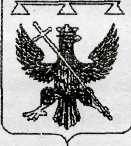                                          РОССИЙСКАЯ ФЕДЕРАЦИЯТУЛЬСКАЯ ОБЛАСТЬСОБРАНИЕ ДЕПУТАТОВМуниципального образованияСеверо-Одоевское Одоевского района4-го созываРЕШЕНИЕОт 28.12.2023г.                           с.Апухтино                                      № 37-241О  внесении изменений в решение Собрания  депутатов муниципального образования Северо-Одоевское Одоевского района  № 24-154 от 28.07.2011 « Об утверждении Положения « О приватизации муниципального имущества муниципального образования Северо-Одоевское Одоевского района»  В соответствии с   Федеральным законом Российской Федерации от 06.10.2003 г. №131-ФЗ «Об общих принципах организации местного самоуправления в Российской Федерации», Федеральным законом от 24.07.2023 № 354-ФЗ « О внесении изменений в Федеральный закон « О приватизации государственного и муниципального  имущества», Федеральным законом от 24.07.2023 № 370-ФЗ « О внесении изменений в отдельные законодательные акты Российской Федерации», на основании Устава муниципального образования Северо-Одоевское Одоевского района, Собрание депутатов муниципального образования Северо-Одоевское Одоевского районаРЕШИЛО:1.   Внести в решение Собрания депутатов муниципального образования Северо-Одоевское Одоевского района № 24-154 от 28.07.2011г. « Об утверждении Положения « О приватизации муниципального имущества муниципального образования Северо-Одоевское Одоевского района следующие дополнения:а)   пп.2.1.3 п.2.1 Положения изложить в следующей редакции: « государственного и муниципального жилищного фонда, за исключением жилых помещений жилищного фонда Российской Федерации, указанных в статье 30.4 настоящего Федерального закона».б) Дополнить пп.7.2.1  п.7.2 Положения  следующего содержания: пп.17 « сведения об установлении обременения такого имущества публичным  сервитутом и (или) ограничениями, предусмотренными настоящим Федеральным законом и (или) иными федеральными законами;пп.18  условия конкурса, формы и сроки их выполнения»  в) п.10.3 Положения  изложить в следующей редакции « иные условия, обязательные для выполнения сторонами такого договора в соответствие с настоящим Федеральным законом, а также иные условия, установленные сторонами такого договора по взаимному соглашению»2. Разместить настоящее решение на официальном сайте в информационно-телекоммуникационной сети «Интернет».3.    Решение  вступает в силу со дня его официального обнародования.Глава муниципального образования                                        Северо-Одоевское Одоевского района                                         А.А. Пустовойт
